МУНИЦИПАЛЬНОЕ КАЗЕННОЕ ОБЩЕОБРАЗОВАТЕЛЬНОЕ УЧРЕЖДЕНИЕ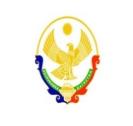 «САРДАРКЕНТСКАЯ СРЕДНЯЯ ОБЩЕОБРАЗОВАТЕЛЬНАЯ ШКОЛА»Адрес: 368772,РД, МР «Сулейман – Стальский район»,e-mail: temirhanow2010@yandex.ru url: http://sarda.dagestanschool.ru/с. Сардаркент. тел. 8 (967) 400-98-79ПРИКАЗ09.10.2018 г.                                                                                                № 52«Об утверждении  перечня учебников,используемых в образовательном процессешколы  в 2018 – 2019 учебном  году».     На основании  приказа  Министерства образования и науки Российской Федерации  от 19 декабря 2012  № 1067 «Об утверждении федеральных перечней учебников, рекомендованных (допущенных) к использованию в образовательном процессе в образовательных учреждениях, реализующих образовательные программы общего образования и имеющих государственную аккредитацию, на 2018 – 2019 учебный год»ПРИКАЗЫВАЮ:Утвердить перечень учебников, допущенных Министерством образования и науки Российской Федерации  к использованию в образовательном процессе школы, на 2018 – 2019 учебный год (приложение № 1).Заместителю директора по учебно – воспитательной работе, Темирханов  Т Г.Довести перечень учебников и учебных пособий на 2018 – 2019 учебный год до всех участников образовательного процесса                              (педагогов, учащихся, родителей (законных представителей).Обеспечить  реализацию  учебного плана  школы   в 2018 – 2019 учебном году по учебникам, допущенным Министерством образования и науки Российской Федерации  к использованию в образовательном процессе.Заведующей библиотекой, Рустамовой Г.А.Обеспечить выполнение Закона РФ «О дополнительных гарантиях по социальной поддержке детей-сирот и детей, оставшихся без попечения родителей» и Положения «О порядке обеспечения отдельных категорий обучающихся в образовательных учреждениях учебной литературой. Осуществлять мониторинг обеспеченности учащихся учебниками.Гасанбеков Э.М., отв. за сайт школы:Разместить на сайте школы настоящий приказ с утверждённым перечнем учебников на 2018 – 2019 учебный год.Контроль   исполнения приказа возложить на заместителя директора по учебно – воспитательной работе, Темирханов Т.Г.Директор школы:                                              Мусаев А.Д.